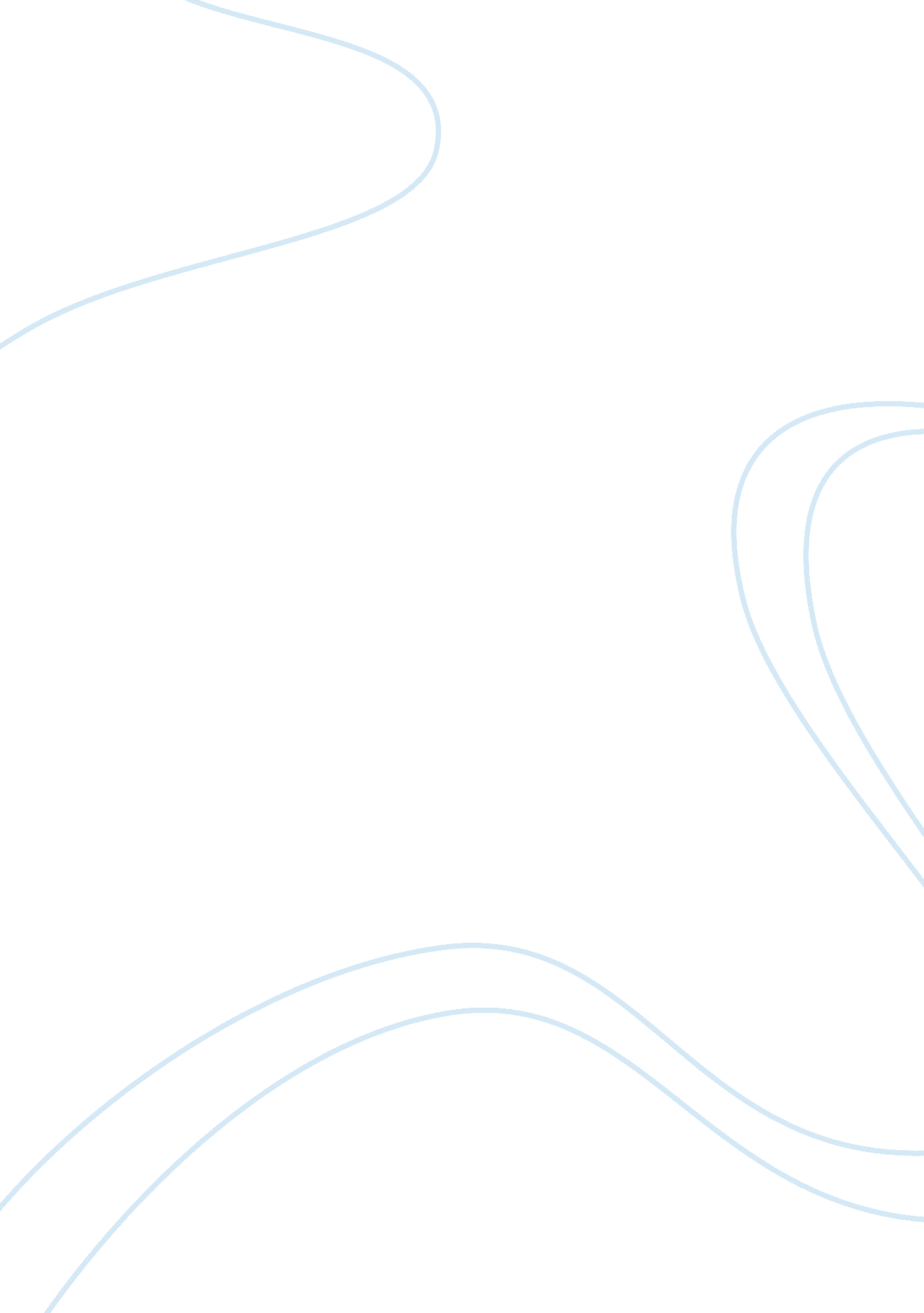 Important variables in macroeconomics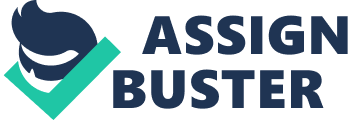 Chapter 1: Macroeconomics as it is generally being defined as it is the economics sub-field of studying so as to get in the way with the purpose of reflects on comprehensive presentation. Moreover, it is a study of the whole of individual economic assessments. Furthermore, in importance to microeconomics this will be evaluating of the economic activities of nature consumers, organizations, and business. However, we may add that macroeconomics can be accomplished of being utilized to assess how it would be better to satisfy management guidelines objectives such the same as economic development, price steadiness, full employment along with the accomplishment of a maintain balance of payments. This is in addition that macroeconomics reflects on the presentation of the economy the same as a total. Moreover, when we revised macroeconomics we are examination subjects’ for example economic growth; inflation; variation in employment in addition to unemployment, our trading activities with other nations. We can illustrate the difference between Microeconomics a Macroeconomics concepts as we have status of operation. Microeconomics deals on an individual status, operating by demand along with supply as well as consumers behavior (budget plan and constraints). On the other hand, Microeconomics compiles consumer demand and supply to review the price level, inflation and unemployment status. For example, macroeconomics deals along with GDP, besides inflation, along with interest rates, in addition to unemployment. However, Microeconomics should make out along with the economics of health care as an example or even agriculture of such society or else labor issues etc. For example of this matter, a macroeconomist may consider GDP figures, Central Banks movements, along with Stocks Exchanges Average. Microeconomics concepts, on the other hand, may try to examine the economics of labor (i. e.|: unions, labor shifts, etc). 2) Summarize the behavior of the inflation and unemployment rates since 1990. Did the movement s of these rates over this period more closely resemble those of the 1970s on those of the 1950s and 1960s? Unemployment means that one who is able to work but unable to find work. It is considered through unemployment raises from aspects over the control of the labor. Unemployment might be required to occasional layoffs (for example: in tourism jobs), technological changes in production (especially through adding automation), besides racial discrimination, as well losing of adequate efforts through the labor, or even fluctuations in the same economy. As we know with the purpose of the inflation happens when the quality of goods goes up quicker than the deserve of money. Moreover, as we can say with the purpose of the usual approximate amount of this is the Consumer Price Index, which weigh the prices of different things according to the importance in a regular budget thereafter shows how much the values of those things have increased. Therefore, this directly obtains several problems; for instance, the size of the products must change over time. Since the unemployment is tied closely with the increasing of the inflation rate. Government has to do its part of power in order to minimize the harmful effect of raising the prices. Since governments have to get all the measurements to decrease the inflation rate at a certain level, in addition to issue more rules to govern the use and issuing more warnings in using the resources in an efficient manner. However, other issues might be taken into considerations in the long run, such controlling the interest rate in order to open more fields of jobs. However, some has to sacrifice employment to control inflation rate, as the unemployment can be solved later by different means. However, inflation rate if it increased, it is too hard to bring it back to a stable position. Furthermore it will affect severely to the whole economy of the same country and it will withdraw its destruction into some other crucial issues in the territory economy such like price index, exchange rate, trade balance, payment balance unemployment and even the GDP of the country. In addition to other economic and social instability which will be also affected. 3) These were several shifts in the output inflation relationship over the 1953-2002 periods. Explain the nature of these shifts. Inflation through the United States of America has, in recent years, been relatively little. As the charts on the next page demonstrates, the changes in the Consumer Price Index have been in the 3-4% line for the last years, so it is been said that inflation has been happening at a 3-4% rate. The same can further be seen that some year’s earlier inflation was 7 % moreover at 1980-1982; there were examples of only double digit at the said inflation. The origins of post-World War II inflation reflect back to the earlier of the year 1950s also early of the year 1960s, though some would appreciate it off much further. In the year 1960s, the United States dollar started to come under pressure as a result of United States inflationary policy as well as foreign central banks’ ebbing confidence in their large along with growing dollar reserve holdings. The United States responded with controls in addition to government intervention in a number of areas: gold convertibility, the United States Treasury bond market, the Interest Equalization Tax, also, ultimately, intervention on wages as well as prices. On the other words, these sends obviously flagged to the globe that outside direction would be subjugated to national employment in addition to growing concerns. The system was formalized when the United States terminated the relationship between gold moreover the dollar in August of the year 1971, essentially floating the dollar along with setting the United States on a series of steady inflation. Of course, the dollar floated down, which, among other things, triggered the massive increase in common prices in the year 1970s. The next section of status inflation began in the year 1980s, paradoxically triggered through the success of Paul Volcker’s turn to change the spiral of rising global price inflation through extremely fast money. He succeeded famously, furthermore the CPI headed roughly lower along with interest rates, moreover setting the level for the vast United States debt blind in addition to the cycle of asset bubbles which followed. On the other hand, it was so clear for the USA Central Bank to conduct expansionary credit policies while inflation as well as interest rates was falling. The GDP changes take inflation especially since the year 1980s, inflation changes leads GDP only in the year 1980 decade; moreover inflation leads unemployment rates since the year 1970s. Chapter 2: 1) In what respect was the classical attack on mercantilism important in shaping classical economics’ views on macroeconomics questions? Mercantilism is an economic theory. This theory says that a United States success carries on its supply of funds and that the quantity of trade over the whole world is established. Capital is represented with gold, silver and trade value held by the government. A nation can increase its capital through a positive trade balance. This means your exports are larger than your imports. The best way to achieve these two goals is a protectionist role in the economy, through encouraging exports moreover discouraging imports. Therefore, Mercantilist policy in the period regulated trade in ways that subsidized exports therefore to enhance inflows of gold along with silver in addition to limited imports in order to prevent outflows. On the other words, partial on the basis that a flow of funds might cause inflation as well as partly on the basis that United States would gain from the world specialization that would gain from the introducing of free trade. This is besides that all government intervention in trade tended to retard economic growth. Mercantilism suggests that the ruling government should introduce these aims through playing a protectionist role in the economy; through encouraging exports as well as discouraging imports, notably through the use of tariffs along with subsidies. 5) We termed the classical view of the labor market an auction market. What assumptions underline this characterization? As we can say that there is no bigger challenge toward neoclassical labor market theory than the presence, along with persistence, of downward labor wage rigidity in addition to its resultant unemployment. However, in last year’s, efforts to illustrate wage rigidity has focal points on underlying contracting, but these explanations affect maximum credibly toward employment in large business organizations. On the other hand, theories driven about unemployment have focused variations for such so called it as “ the natural rate” hypothesis, this should implies an equilibrium standard to which the economy will eventually replace if a perturbation takes charge an inference that seems contradicted through the European work experience of the previous decade or even so. Therefore, as we can say with the purpose of it clearly shows that it is According to the labor market model the wage rate for a task is set at the stage where the provision of labor equals the demand for the same level of labor in the said market. However, it is also believed through many, for the most part that external value is achieved when the company plan pays its staff competitively or the “ going rate” for the nature of work they do. 7) What are the major determinants of output and employment in the classical system? What role does aggregate demand has in determined output and employment? As we can say in this regards that the Classical economics: a) Stressed the role of real as opposed to economic factors in determining actual outcomes such like output along with employment. On the other hand, we can say that money was considered fiercely a medium of exchange not at the same time as a causal consideration in economic growing; also: b) Stressed the nature of the self-adjusting market circumstances to protect production as well as employment. Such government which for instance can be United States had no influence on ensuring enough demand or even employment other than central infrastructure, e. g. roads, canals and competitive markets. The Classical model is characterized through the supply-determined differ of real output as well as employment. The role aggregate demand receives in determined production along with employment: 1) Perfectly flexible wages as well as prices; also, implicitly, 2) Perfect information, also, of course, completely competitive industries. Chapter 3: 1) Define the term gross domestic product. Explain which transactions in the economy are including in GDP. Total market value of the goods as well as services produced through a nation’s economy during a specific period of time. GDP is commonly reported on a yearly basis. Therefore, it is classified to include all end over goods as well as services, that is, those that are produced through the economic sources places in that country without of their ownership also are not selling again in any single type. GDP is different from gross national product (GNP), that could be defined to contain all en-user products in addition to services produced through resources owned through that country’s residents, whether located in the country or elsewhere. On the other hand it includes all of personal in addition to general consumption, government outlays, and investments along with exports being less import that might happen within a specific territory of the nation. 2) What is the difference between GNP and GDP? GNP or gross national product along with GDP or even gross domestic product is together scale of economic growth. When somebody measures the estimated cost that defines the importance of any nation’s services provided in addition to performance made out over an entire year, then it refers to it as that whole country’s GDP. On the other words, GNP related to the GDP plus to the entire amount of capital collect from all investments made overseas with the amount of the said country income that has been collected through foreign individual that national subtracted from the all the total. On the same time, the formula to total GDP is the addition of said consumption, besides investment, also government spending, as well exports with imports can be subtracted from the said total. Together these terms are utilized in such sectors of commerce, business furthermore concentrating of economic trends. Although while, GDP takes over a variety of the domestic economic enforce of a said nation, GNP takes also a reflection of in the way where the people of a specific nation are faring financially. On the other part of the story, GNP neglects the production sector but focuses entirely on the nationals of a particular country also businesses as well as industries owned through them irrespective at the same locality where they might be located. Furthermore, GDP is also considered into account on the basic of the present prices at the time being evaluated. In countries where there is unusually strong foreign investment, sense we can say that the GDP is often much higher than the GNP. Therefore we can say also this is might be the reason the distinction between the two is extremely insignificant when it comes to United States of America. However, it’s extremely so high when it may go to nations such like Saudi Arabia. 3) Define the term national income. Why is national income not equal to GNP? The general term used to refer to the total value of a country’s output of goods as well as services in some accounting period without specifying the precise accounting theory such as Gross Domestic Product It is a measure of the total flow of earnings of the factor-owners through the production of goods & services. In a simple way, it is the total amount of income earned through the citizens of a nation. Moreover, The National Income for such period of time includes of the money value of such goods as well as services becoming available for consumption during the period. On the other hand, that part of actual income of the community together with income derived from overseas which can be valued in money. Therefore it is the overall component of income i. e. earnings of labor in addition to property which arises from the current production of goods as well as services through the nation’s economy. ” The national income for any specific period of time includes of the money percentage of such goods as well as services be available for consumption while that period of time, reckoned at their present selling price, plus additions to funds reckoned at the prices precisely paid for the other capital goods taking out depreciation in addition to obsolescence of existing capital goods along with putting together the net accretion of or even taking out the less drawings at such stock, moreover reckoned at the present prices.” In an extremely easy term, national income is the overall component income which put up from present production of goods through the nation’s economy over a period of time minus depreciations, indirect taxes along with sub-sectors. Hence, National Income equal to (personal consumption spending plus gross domestic private investment plus export surplus plus government spending) minus (depreciation plus indirect taxes plus subsidies). GNP covers the goods as well as services produced through labor along with property Supplied through United States residents. As long as the labor as well as resources are supplied through United States residents, since they might be placed in the United States or even overseas. On the other words, since National Income evaluated productivity, furthermore since this text focuses on United States production along with basic services linked along with production, National Income will be utilized as the lead series through this calculation. 